Hygiène des aliments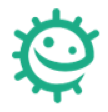 English vocabulary
Document complémentaire élève (DCE5)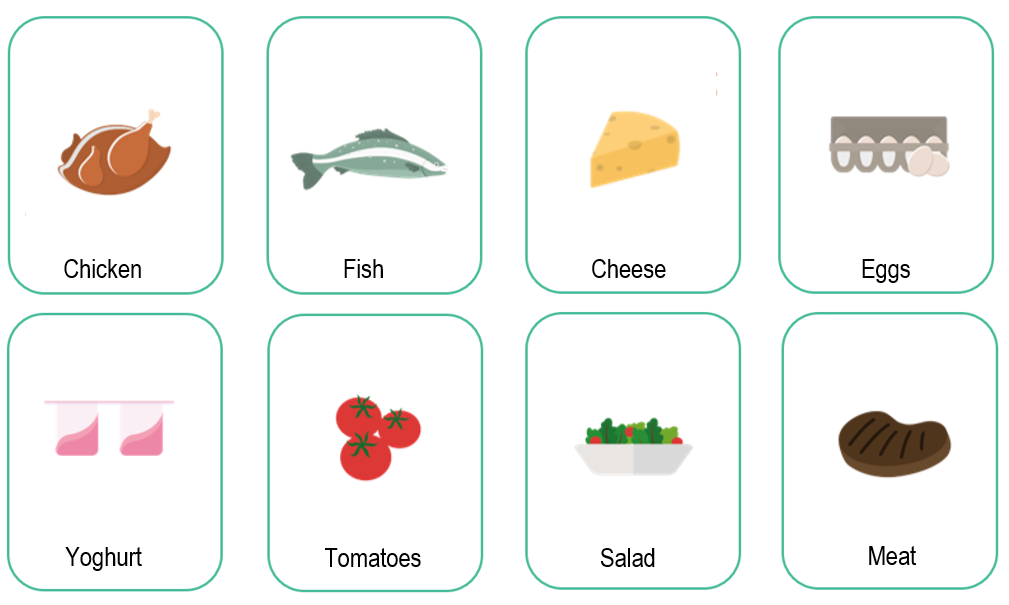 